This is an unofficial syllabus.  It has everything you need, but the “official” syllabus is going to take a while, because the bureaucracy doesn’t think we’re working hard enough.  CLASS MEETS:  9:45 – 11:00 a.m., TR
INSTRUCTOR:  Dr. Harry S. (Steve) Mills
OFFICE:  EDBH 134K 
PHONE:  970-339-6238
E-MAIL:  Please use course shell for all course business!!!  For emergencies:  steve.mills@aims.eduThis document is best viewed in electronic form, due to embedded links.  To access e-version, go here:MAT 122 is a Guaranteed Transfer (GT-MA1) Course:The Colorado Commission on Higher Education has approved MAT 1 for inclusion in the Guaranteed Transfer (GT) Pathways program in the GT-MA1 category.  For transferring students, successful completion a minimum C‒ grade guarantees transfer and application of credit in this GT Pathways category.  For more information on the GT Pathways program, go to http://highered.colorado.gov/academics/transfers/gtpathways/curriculum.html.Course Criteria for GT-MA1: Students should be able to:•	Demonstrate good problem-solving habits, including: o	Estimating solutions and recognizing unreasonable results.o	Considering a variety of approaches to a given problem, and selecting one that is appropriate.o	Interpreting solutions correctly.•	Generate and interpret symbolic, graphical, numerical, and verbal (written or oral) representations of mathematical ideas.•	Communicate mathematical ideas in written and/or oral form using appropriate mathematical language, notation, and style.•	Apply mathematical concepts, procedures, and techniques appropriate to the course.•	Recognize and apply patterns or mathematical structure.•	Utilize and integrate appropriate technology.Standard Policies and Services:  Please see the Aims Standard Syllabus Policies
 ( http://www.aims.edu/policies/standard-syllabus/ ). This is where you and I go, in special or extraordinary circumstances, when extra guidance is needed on college policy.  This helps us to keep this MAT 121 Syllabus on MAT 121. Students who are honest, and show common courtesy and common sense, will never have to go to the Standard Syllabus’s Student Conduct section.  If you have a documentable disability, you really want to check out what our Disability Services Office has to offer.CATALOG DESCRIPTION:  Covers topics including trigonometric functions (with graphs and inverse functions), identities and equations, solutions of triangles, complex numbers, and other topics as time permits. This is a traditional prerequisite course to the calculus sequence. This course is a state guaranteed transfer course GT-MA1. Prerequisite(s): MAT 121 or higher, all with grade of C or better, or assessment. Three credits.MATERIALS: 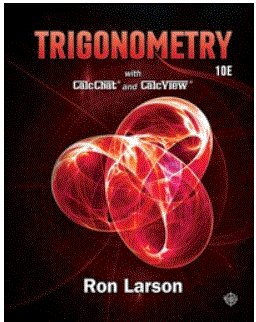 1. Textbook:   Trigonometry, by Larson, 10th Edition, ISBN 978-1-337-27846-1Brand-new, shrink-wrapped book comes with WebAssign ID, for free access to their resources,  which include videos and other learning resources.  If you want to try the WebAssign, here is the Class Key:  aims 6015 4338.  Go to webassign.net and check it out!Student Sol’ns Manual (Optional), ISBN:  9781133954293Some students swear by Student Solutions.  Others use online or other forms of assistance, for instance, my videos.

2. Scientific Calculator: It should display the expression before you enter it, and let you scroll back and edit expressions you've already entered. The TI-30X IIS (ti-30x iis) is graphing calculators are prohibited on quizzes and tests. Cell phone calculators are prohibited on quizzes and tests.  But for homework and explorations, some kind of electronic graphing capability, such as graphing calculator, 'phone app, or online resource, such as Wolfram Alpha.4.  Trigonometry Videos:  For the time being, I shall be lecturing traditionally, and we’ll transition to more free-form classroom experience, to maximize your individual learning outcomes, as only a flipped course and active students can.  I prefer to interact with active students than to spoon-feed passive students.I also present a version of each test in the videos5.  Old Tests:  Other old tests can be found by browsing http://harryzaims.com/122/ .LEARNING OUTCOMES: 1. Acquire an understanding of trigonometric vocabulary. (Reading I) 
2. Measure angles in degrees and radians. 
3. Calculate the values of trigonometric functions of acute angles using right triangles. 
4. Evaluate trigonometric functions for general angles. 
5. Use reference angles to evaluate trigonometric functions. 
6. Construct the graphs of the trigonometric functions. 
7. Read and interpret angular and linear velocity type problems. (Reading III, Writing II) 
8. Read, interpret, and use a drawing to solve survey type problems. (Reading III, Writing II) 
9. Recall and apply the reciprocal, quotient, Pythagorean, and even-odd identities to simplify expressions. 
10. Use the fundamental identities to verify trigonometric identities. 
11. Employ the formulas for sums and differences to find exact values of the trigonometric functions for selected angles, and to simplify expressions. 
12. Derive and use the double-angle and half-angle formulas. 
13. Use the product and sum formulas, and graph combinations of sine and cosine functions. 
14. Describe the relationship between the trigonometric functions and their inverses. (S/L II) 
15. Calculate solutions for trigonometric equations with variable side conditions. 
16. Solve right triangles. 
17. Use the law of sines to solve a general triangle, including the ambiguous case."
18. Use the law of cosines to solve a general triangle.Grades: 
Homework: 20% - Homework is a learning tool.  I’m more concerned about how you’re writing it up, than I am about answers, which I give away.  This keeps you from wasting time, staying up ‘til midnight to get that one problem right.  Instead, you can go to the Trigonometry Videos and watch the video for that exercise or just look at the notes that go with the videos, without watching the video, itself.  The quickest way to find something is in the notes.  The notes point you to the corresponding video, for max efficiency.  Many students will just slurp up every video (recommended), because they contain virtually everything I have to say on the concepts.I will require unlined (cheap copier/computer-printer), 8 ½ '' x 11 '' paper.  I'm looking for context of the question, and a clear, convincing presentation of the exercises.  Your work is a report on what's asked, and how you worked it.  Think as though you're trying to explain what's going on to someone a little bit behind where you are, and all they have to work with is your homework, and nothing else.This is easier than you think.  It's just a couple style things and making sure the context of the question are covered.  The homework is your training for the test.  It will be your primary reference, studying for tests.  If you write it the way I want, you won't have to do much studying, right before the test.  You'll be doing your prep, a little bit at a time, every day, which is the best way for self-improvement.  And if you do need review, well-written homework, by you, is the best resource.Now that I’ve said all that, there is a WebAssign Option for Homework:  aims 6015 4338 is the class key for this course.  You may use the WebAssign, but I would prefer to see you do it by hand, old-school, for the writing discipline.  Attendance:  10% - A student who does their work and turns everything in on time will generally get a 'pass' on physical attendance.  But if you miss class and the homework isn't flowing in on schedule, I will be strict.This is a flipped class, so to a great extent, I'll be trying to stay out of your way, while you work at your own pace, or with others, when we're face-to-face.  You will be getting much of the lecture outside of class, on video, so I generally will want to give you back some of that time to just work, during scheduled class time, with open access to a tutor who knows the stuff better than anybody in the math lab (me).It's also easier, somehow, to make time for homework, when you have that set time and place, where others are doing the same thing.  I encourage working with others, but don't require it.  Tests:  70% - Here’s where most of the points are.  But the learning takes place in the homework.  Drop one test.Makeup Tests:  These are tough to qualify for.  Listed in likelihood of makeup:  Documented illness, family emergencies, funeral/wedding obligations, car trouble.  In all cases, the better you can document it, the more likely I will be to grant a makeup.  Otherwise, just make the missed test the one grade that I drop.